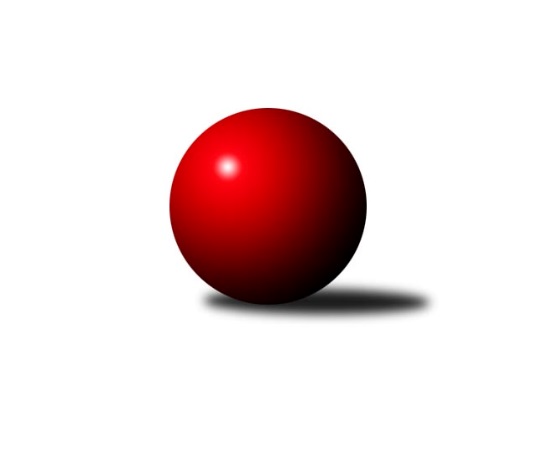 Č.19Ročník 2022/2023	11.3.2023Nejlepšího výkonu v tomto kole: 3327 dosáhlo družstvo: TJ Třebíč BDivize jih 2022/2023Výsledky 19. kolaSouhrnný přehled výsledků:TJ Sokol Soběnov 	- TJ Blatná	4:4	2633:2556	13.0:11.0	10.3.TJ Tatran Lomnice nad Lužnicí 	- TJ Sokol Chotoviny 	3:5	2530:2564	13.0:11.0	10.3.TJ Slovan Jindřichův Hradec 	- TJ Nová Včelnice 	8:0	2746:2491	19.5:4.5	10.3.TJ Centropen Dačice C	- TJ Jiskra Nová Bystřice	6:2	3241:3188	13.5:10.5	10.3.TJ Třebíč B	- TJ Centropen Dačice D	5:3	3327:3207	13.0:11.0	10.3.TJ Nové Město na Moravě	- TJ Spartak Pelhřimov	7:1	2686:2510	17.0:7.0	11.3.Tabulka družstev:	1.	TJ Sokol Chotoviny	18	15	0	3	100.0 : 44.0 	257.5 : 174.5 	 2979	30	2.	TJ Třebíč B	19	12	1	6	88.0 : 64.0 	242.5 : 213.5 	 2935	25	3.	TJ Centropen Dačice C	18	11	0	7	72.5 : 71.5 	203.5 : 228.5 	 2879	22	4.	TJ Sokol Soběnov	19	10	1	8	78.0 : 74.0 	226.0 : 230.0 	 2893	21	5.	TJ Slovan Jindřichův Hradec	19	10	0	9	84.5 : 67.5 	248.0 : 208.0 	 2707	20	6.	TJ Nová Včelnice	18	9	0	9	76.0 : 68.0 	205.5 : 226.5 	 3013	18	7.	TJ Jiskra Nová Bystřice	19	8	1	10	80.5 : 71.5 	250.0 : 206.0 	 2920	17	8.	TJ Spartak Pelhřimov	19	8	1	10	66.5 : 85.5 	231.0 : 225.0 	 2914	17	9.	TJ Tatran Lomnice nad Lužnicí	18	7	1	10	69.0 : 75.0 	212.0 : 220.0 	 2875	15	10.	TJ Nové Město na Moravě	17	7	0	10	63.5 : 72.5 	196.5 : 211.5 	 2863	14	11.	TJ Blatná	19	6	2	11	63.5 : 88.5 	206.5 : 249.5 	 2942	14	12.	TJ Centropen Dačice D	19	4	1	14	46.0 : 106.0 	185.0 : 271.0 	 2846	9Podrobné výsledky kola:	 TJ Sokol Soběnov 	2633	4:4	2556	TJ Blatná	Kamil Šedivý	148 	 48 	 146 	80	422 	 2:2 	 423 	 135	70 	 148	70	Lukáš Pavel	Roman Grznárik	153 	 53 	 161 	61	428 	 2:2 	 431 	 151	76 	 142	62	Filip Cheníček	Bohuslav Šedivý	163 	 89 	 136 	88	476 	 3:1 	 426 	 158	62 	 155	51	Jiří Minařík	Milan Šedivý	161 	 63 	 147 	80	451 	 3:1 	 391 	 141	69 	 140	41	Vít Kobliha	Ondřej Sysel	140 	 53 	 128 	90	411 	 1:3 	 437 	 159	71 	 153	54	Daniel Lexa	Josef Šedivý ml.	165 	 72 	 145 	63	445 	 2:2 	 448 	 159	74 	 164	51	Marek Běhounrozhodčí: Josef SyselNejlepší výkon utkání: 476 - Bohuslav Šedivý	 TJ Tatran Lomnice nad Lužnicí 	2530	3:5	2564	TJ Sokol Chotoviny 	Jan Holeček	141 	 71 	 140 	72	424 	 3:1 	 424 	 134	70 	 149	71	Pavel Makovec	Jiří Doktor	142 	 53 	 157 	81	433 	 2:2 	 410 	 150	54 	 134	72	Kamila Dvořáková	Rudolf Pouzar	148 	 77 	 127 	79	431 	 2:2 	 446 	 166	63 	 145	72	Zbyněk Hein	Jan Nosek *1	134 	 62 	 154 	60	410 	 3:1 	 409 	 148	58 	 150	53	Jan Fořter	Jan Holšan	138 	 62 	 154 	60	414 	 1:3 	 436 	 142	80 	 160	54	Jan Bartoň	Zdeněk Doktor	141 	 80 	 144 	53	418 	 2:2 	 439 	 138	88 	 132	81	Libor Hrstkarozhodčí: Zdeněk Doktorstřídání: *1 od 51. hodu Petr SuchýNejlepší výkon utkání: 446 - Zbyněk Hein	 TJ Slovan Jindřichův Hradec 	2746	8:0	2491	TJ Nová Včelnice 	Jan Cukr	160 	 71 	 159 	69	459 	 4:0 	 411 	 138	67 	 144	62	Kamil Pivko	Josef Holický	169 	 62 	 164 	60	455 	 2.5:1.5 	 432 	 153	62 	 147	70	Martin Tyšer	Pavel Picka	155 	 81 	 144 	81	461 	 3:1 	 394 	 137	41 	 129	87	Pavel Domin	Vladimír Štipl	149 	 68 	 157 	81	455 	 3:1 	 427 	 146	69 	 143	69	Tibor Pivko	Jiří Hána	162 	 52 	 163 	63	440 	 3:1 	 401 	 140	61 	 147	53	Jan Šebera	Jaroslav Opl	158 	 72 	 159 	87	476 	 4:0 	 426 	 143	69 	 136	78	Jiří Slovákrozhodčí:  Vedoucí družstevNejlepší výkon utkání: 476 - Jaroslav Opl	 TJ Centropen Dačice C	3241	6:2	3188	TJ Jiskra Nová Bystřice	Josef Bárta	112 	 110 	 124 	129	475 	 0:4 	 562 	 153	135 	 138	136	Martin Vrecko	Karel Kunc	160 	 129 	 130 	141	560 	 3:1 	 538 	 140	127 	 126	145	Marek Augustin	Lukáš Přikryl	133 	 122 	 123 	118	496 	 1.5:2.5 	 514 	 133	128 	 120	133	Petr Tomek	Radek Beranovský	144 	 156 	 149 	143	592 	 3:1 	 520 	 121	127 	 156	116	Martin Pýcha	Petr Bína	143 	 146 	 128 	141	558 	 3:1 	 527 	 124	131 	 142	130	Marek Chvátal	Lukáš Štibich	140 	 114 	 150 	156	560 	 3:1 	 527 	 130	131 	 137	129	Jan Havlíček st.rozhodčí: Karel ŠtibichNejlepší výkon utkání: 592 - Radek Beranovský	 TJ Třebíč B	3327	5:3	3207	TJ Centropen Dačice D	Petr Toman	139 	 130 	 122 	130	521 	 0:4 	 568 	 156	133 	 142	137	Aleš Láník	Lukáš Toman	135 	 130 	 140 	156	561 	 3:1 	 502 	 136	118 	 125	123	Matyáš Doležal	Karel Uhlíř	124 	 133 	 131 	141	529 	 1:3 	 538 	 126	149 	 135	128	Stanislav Kučera	Lubomír Horák	129 	 133 	 141 	148	551 	 3:1 	 535 	 127	144 	 137	127	Vítězslav Stuchlík	Dalibor Lang	139 	 127 	 150 	153	569 	 2:2 	 594 	 156	177 	 141	120	Jan Kubeš	Jan Dobeš	143 	 147 	 158 	148	596 	 4:0 	 470 	 120	109 	 123	118	Martin Kubešrozhodčí: Mojmír NovotnýNejlepší výkon utkání: 596 - Jan Dobeš	 TJ Nové Město na Moravě	2686	7:1	2510	TJ Spartak Pelhřimov	Petr Hlisnikovský	141 	 71 	 169 	80	461 	 3:1 	 419 	 143	45 	 160	71	Jiří Rozkošný	Jiří Loučka	151 	 62 	 139 	75	427 	 2:2 	 456 	 150	89 	 136	81	Jan Janů	Pavel Škoda	159 	 79 	 145 	76	459 	 4:0 	 383 	 143	36 	 132	72	Libor Linhart	Pavel Sáblík	144 	 61 	 148 	72	425 	 3:1 	 403 	 162	50 	 138	53	Lucie Smrčková	Miloš Stloukal	151 	 79 	 146 	79	455 	 2:2 	 447 	 150	68 	 148	81	Ota Schindler	Michal Miko	145 	 80 	 154 	80	459 	 3:1 	 402 	 130	63 	 155	54	Václav Novotnýrozhodčí:  Vedoucí družstevNejlepší výkon utkání: 461 - Petr HlisnikovskýPořadí jednotlivců:	jméno hráče	družstvo	celkem	plné	dorážka	chyby	poměr kuž.	Maximum	1.	Zbyněk Hein 	TJ Sokol Chotoviny 	569.25	378.9	190.4	3.0	9/10	(619)	2.	Karel Koubek 	TJ Blatná	562.68	370.0	192.7	3.8	8/10	(626)	3.	Miloš Stloukal 	TJ Nové Město na Moravě	547.13	367.2	180.0	5.0	8/10	(624)	4.	Kamil Šedivý 	TJ Sokol Soběnov 	544.87	366.9	178.0	3.9	8/10	(574.8)	5.	Kamila Dvořáková 	TJ Sokol Chotoviny 	544.23	362.9	181.3	3.8	10/10	(604)	6.	Libor Hrstka 	TJ Sokol Chotoviny 	541.81	362.5	179.3	4.4	9/10	(592)	7.	Jan Janů 	TJ Spartak Pelhřimov	540.98	357.4	183.6	4.2	10/11	(589)	8.	Václav Rypel 	TJ Třebíč B	540.89	360.6	180.3	3.6	8/9	(596)	9.	Jan Bartoň 	TJ Sokol Chotoviny 	539.93	363.3	176.7	4.1	10/10	(603)	10.	Martin Tyšer 	TJ Nová Včelnice 	539.35	357.4	182.0	4.7	9/9	(599)	11.	Petr Hlisnikovský 	TJ Nové Město na Moravě	539.16	367.9	171.3	5.4	10/10	(585)	12.	Filip Cheníček 	TJ Blatná	539.15	367.7	171.4	6.0	8/10	(618)	13.	Marek Chvátal 	TJ Jiskra Nová Bystřice	539.04	358.4	180.7	4.4	9/9	(598)	14.	Tibor Pivko 	TJ Nová Včelnice 	538.01	362.6	175.4	3.2	9/9	(621.6)	15.	Pavel Domin 	TJ Nová Včelnice 	537.46	365.2	172.3	4.7	8/9	(597)	16.	Radek Beranovský 	TJ Centropen Dačice C	536.96	368.4	168.6	7.5	7/9	(631)	17.	Petr Bína 	TJ Centropen Dačice C	536.92	369.1	167.8	5.6	9/9	(584)	18.	Milan Šedivý 	TJ Sokol Soběnov 	536.76	363.3	173.4	3.7	10/10	(567)	19.	Ota Schindler 	TJ Spartak Pelhřimov	536.37	365.4	171.0	5.4	11/11	(577)	20.	Petr Bystřický 	TJ Sokol Chotoviny 	536.10	353.5	182.6	3.5	7/10	(620)	21.	Jiří Slovák 	TJ Nová Včelnice 	534.56	357.3	177.2	5.7	9/9	(579)	22.	Lukáš Štibich 	TJ Centropen Dačice C	533.81	355.7	178.1	5.0	9/9	(563)	23.	Bohuslav Šedivý 	TJ Sokol Soběnov 	533.71	360.8	172.9	6.4	10/10	(586)	24.	Marek Baštýř 	TJ Tatran Lomnice nad Lužnicí 	533.21	365.7	167.5	6.9	7/8	(618)	25.	Jan Havlíček  st.	TJ Jiskra Nová Bystřice	532.71	362.4	170.3	4.0	8/9	(583)	26.	Kamil Pivko 	TJ Nová Včelnice 	531.40	359.6	171.8	6.4	8/9	(630)	27.	Marek Běhoun 	TJ Jiskra Nová Bystřice	528.38	360.9	167.5	8.1	6/9	(579)	28.	Stanislav Kučera 	TJ Centropen Dačice D	527.34	362.6	164.7	7.8	11/11	(600)	29.	Marek Augustin 	TJ Jiskra Nová Bystřice	527.26	359.8	167.4	5.5	6/9	(578)	30.	Lukáš Toman 	TJ Třebíč B	527.18	364.2	163.0	5.8	8/9	(581)	31.	Iva Molová 	TJ Jiskra Nová Bystřice	527.11	353.3	173.8	4.7	9/9	(607)	32.	Jan Kubeš 	TJ Centropen Dačice D	526.94	358.6	168.4	5.6	10/11	(594)	33.	Karel Kunc 	TJ Centropen Dačice C	526.53	362.4	164.2	5.7	9/9	(605)	34.	Pavel Makovec 	TJ Sokol Chotoviny 	525.68	357.6	168.1	6.6	8/10	(594)	35.	Martin Vrecko 	TJ Jiskra Nová Bystřice	525.10	356.1	169.0	5.9	7/9	(573)	36.	Libor Linhart 	TJ Spartak Pelhřimov	524.84	359.7	165.1	6.8	9/11	(582)	37.	Zdeněk Doktor 	TJ Tatran Lomnice nad Lužnicí 	524.66	360.4	164.3	5.8	8/8	(564)	38.	Petr Tomek 	TJ Jiskra Nová Bystřice	523.80	357.9	165.9	4.8	6/9	(590)	39.	Jan Cukr 	TJ Slovan Jindřichův Hradec 	522.88	366.5	156.4	8.7	10/10	(550.8)	40.	Jan Fořter 	TJ Sokol Chotoviny 	522.67	360.7	161.9	7.7	7/10	(597)	41.	Jan Holšan 	TJ Tatran Lomnice nad Lužnicí 	521.81	360.1	161.7	5.8	7/8	(578)	42.	Lucie Smrčková 	TJ Spartak Pelhřimov	520.85	354.5	166.3	6.5	9/11	(549)	43.	Jiří Rozkošný 	TJ Spartak Pelhřimov	520.55	355.9	164.6	8.0	11/11	(578)	44.	Václav Novotný 	TJ Spartak Pelhřimov	520.29	353.9	166.4	6.2	10/11	(581)	45.	Libor Nováček 	TJ Třebíč B	520.04	357.0	163.0	6.9	8/9	(577)	46.	Michal Miko 	TJ Nové Město na Moravě	519.64	350.5	169.2	6.0	10/10	(585)	47.	Jiří Doktor 	TJ Tatran Lomnice nad Lužnicí 	517.37	344.8	172.6	5.6	8/8	(554)	48.	Josef Šedivý  ml.	TJ Sokol Soběnov 	516.43	347.7	168.8	7.5	9/10	(584.4)	49.	Aleš Láník 	TJ Centropen Dačice D	516.30	348.5	167.8	8.5	10/11	(568)	50.	Daniel Lexa 	TJ Blatná	514.84	358.1	156.8	10.7	8/10	(569)	51.	Jan Šebera 	TJ Nová Včelnice 	514.50	355.2	159.3	7.4	8/9	(552)	52.	Jiří Minařík 	TJ Blatná	514.46	351.0	163.5	6.5	10/10	(581)	53.	Vít Kobliha 	TJ Blatná	508.62	353.8	154.8	8.2	8/10	(571)	54.	Stanislav Kníže 	TJ Blatná	508.46	346.7	161.8	8.0	7/10	(578)	55.	Martin Pýcha 	TJ Jiskra Nová Bystřice	508.29	358.5	149.8	8.8	7/9	(547)	56.	Karel Fabeš 	TJ Centropen Dačice D	507.51	349.9	157.6	8.3	10/11	(611)	57.	Pavel Sáblík 	TJ Nové Město na Moravě	506.87	349.6	157.2	9.3	10/10	(560.4)	58.	Ondřej Sysel 	TJ Sokol Soběnov 	504.85	352.0	152.8	9.0	8/10	(580)	59.	Vítězslav Stuchlík 	TJ Centropen Dačice D	503.79	353.1	150.7	8.9	8/11	(579.6)	60.	Pavel Picka 	TJ Slovan Jindřichův Hradec 	503.70	350.7	153.0	9.4	10/10	(560.4)	61.	Jiří Loučka 	TJ Nové Město na Moravě	502.56	345.7	156.9	8.1	10/10	(551)	62.	Jiří Hána 	TJ Slovan Jindřichův Hradec 	502.47	350.5	152.0	10.6	7/10	(600)	63.	Pavel Škoda 	TJ Nové Město na Moravě	502.02	350.7	151.3	7.7	10/10	(550.8)	64.	Karel Uhlíř 	TJ Třebíč B	501.10	358.7	142.4	10.7	6/9	(578)	65.	Jiří Cepák 	TJ Centropen Dačice C	497.69	349.2	148.5	11.2	6/9	(551)	66.	Rudolf Pouzar 	TJ Tatran Lomnice nad Lužnicí 	493.01	340.8	152.2	10.1	7/8	(537.6)	67.	Jan Nosek 	TJ Tatran Lomnice nad Lužnicí 	488.65	342.7	146.0	12.4	6/8	(530.4)	68.	Vladimír Štipl 	TJ Slovan Jindřichův Hradec 	487.71	345.9	141.8	11.0	10/10	(562.8)	69.	Josef Holický 	TJ Slovan Jindřichův Hradec 	477.70	347.6	130.1	14.2	10/10	(566.4)	70.	Jaroslav Opl 	TJ Slovan Jindřichův Hradec 	459.68	326.1	133.6	14.8	10/10	(572.4)		Kamil Nestrojil 	TJ Třebíč B	572.88	375.8	197.1	2.1	5/9	(617)		Jan Dobeš 	TJ Třebíč B	566.55	378.4	188.1	4.4	5/9	(612)		Milan Gregorovič 	TJ Třebíč B	566.00	371.0	195.0	2.0	1/9	(566)		Daniel Kovář 	TJ Centropen Dačice C	564.00	373.2	190.8	4.8	1/9	(564)		Jan Baudyš 	TJ Jiskra Nová Bystřice	559.00	387.0	172.0	5.0	1/9	(559)		Iveta Kabelková 	TJ Centropen Dačice D	544.50	369.5	175.0	8.0	1/11	(563)		Dalibor Lang 	TJ Třebíč B	542.16	363.8	178.4	6.7	4/9	(586.8)		Josef Mikeš 	TJ Blatná	539.36	360.4	179.0	5.2	5/10	(582)		Robert Flandera 	TJ Blatná	535.50	352.5	183.0	5.0	1/10	(569)		Pavel Ježek 	TJ Jiskra Nová Bystřice	535.00	372.0	163.0	8.0	1/9	(535)		Petr Dobeš  st.	TJ Třebíč B	534.38	370.8	163.6	9.6	4/9	(580)		Roman Grznárik 	TJ Sokol Soběnov 	534.20	365.3	168.9	6.1	6/10	(556)		Jaroslav Prommer 	TJ Sokol Soběnov 	534.00	372.0	162.0	9.6	1/10	(534)		Karel Hlisnikovský 	TJ Nové Město na Moravě	525.50	362.7	162.8	10.8	2/10	(535)		Lukáš Pavel 	TJ Blatná	525.45	358.9	166.6	6.3	5/10	(575)		Adam Straka 	TJ Třebíč B	524.00	351.0	173.0	7.0	1/9	(524)		Markéta Šedivá 	TJ Sokol Soběnov 	524.00	357.5	166.5	7.6	4/10	(543.6)		Matyáš Doležal 	TJ Centropen Dačice D	518.14	350.0	168.1	7.9	7/11	(577)		Petr Suchý 	TJ Tatran Lomnice nad Lužnicí 	517.00	360.0	157.0	9.5	2/8	(524)		Anna Partlová 	TJ Nové Město na Moravě	516.00	357.6	158.4	6.6	1/10	(522)		Jiří Dvořák 	TJ Nová Včelnice 	505.28	362.7	142.6	12.8	5/9	(536)		Lukáš Přikryl 	TJ Centropen Dačice D	505.00	343.3	161.7	7.8	4/11	(516)		Lubomír Horák 	TJ Třebíč B	504.49	352.0	152.5	9.1	5/9	(556)		Tomáš Rysl 	TJ Spartak Pelhřimov	503.85	360.6	143.3	9.3	4/11	(559)		David Mihal 	TJ Centropen Dačice D	502.13	349.2	152.9	10.2	2/11	(532)		Petr Toman 	TJ Třebíč B	500.21	344.9	155.3	9.2	4/9	(550)		Lukáš Drnek 	TJ Blatná	497.00	352.0	145.0	14.0	1/10	(497)		Pavel Holzäpfel 	TJ Centropen Dačice C	496.81	343.0	153.8	8.9	3/9	(556)		Jan Holeček 	TJ Tatran Lomnice nad Lužnicí 	495.70	341.9	153.8	7.4	2/8	(508.8)		Martin Novák 	TJ Slovan Jindřichův Hradec 	495.00	352.3	142.7	13.3	3/10	(533)		Josef Fučík 	TJ Spartak Pelhřimov	493.00	347.0	146.0	7.0	1/11	(493)		Martin Kubeš 	TJ Centropen Dačice D	491.24	353.3	137.9	13.6	6/11	(523)		Lucie Mušková 	TJ Sokol Soběnov 	487.20	351.6	135.6	8.4	1/10	(487.2)		Josef Ferenčík 	TJ Sokol Soběnov 	486.00	343.2	142.8	9.6	2/10	(499.2)		Stanislav Kropáček 	TJ Spartak Pelhřimov	484.80	336.0	148.8	13.2	1/11	(484.8)		Stanislav Musil 	TJ Centropen Dačice C	484.45	338.8	145.7	13.8	4/9	(496)		Jan Vintr 	TJ Spartak Pelhřimov	484.00	336.0	148.0	8.0	1/11	(484)		Ladislav Bouda 	TJ Centropen Dačice C	483.29	343.0	140.3	12.6	4/9	(543)		Josef Šedivý 	TJ Sokol Soběnov 	483.27	335.5	147.7	11.9	3/10	(532)		Josef Bárta 	TJ Centropen Dačice C	479.68	336.8	142.9	10.7	5/9	(533)		Josef Šebek 	TJ Nové Město na Moravě	474.00	334.8	139.2	10.8	1/10	(474)		Martin Kovalčík 	TJ Nová Včelnice 	465.60	316.8	148.8	14.4	1/9	(465.6)		Lubomír Náměstek 	TJ Centropen Dačice D	459.60	321.6	138.0	9.6	1/11	(459.6)		Miroslav Moštěk 	TJ Tatran Lomnice nad Lužnicí 	439.20	312.0	127.2	12.6	2/8	(440.4)		Daniel Klimt 	TJ Tatran Lomnice nad Lužnicí 	425.60	301.0	124.6	17.1	2/8	(445.2)Sportovně technické informace:Starty náhradníků:registrační číslo	jméno a příjmení 	datum startu 	družstvo	číslo startu24889	Jan Holeček	10.03.2023	TJ Tatran Lomnice nad Lužnicí 	4x25359	Lukáš Přikryl	10.03.2023	TJ Centropen Dačice C	3x5456	Petr Suchý	10.03.2023	TJ Tatran Lomnice nad Lužnicí 	1x
Hráči dopsaní na soupisku:registrační číslo	jméno a příjmení 	datum startu 	družstvo	12931	Kamila Dvořáková	10.03.2023	TJ Sokol Chotoviny 	Program dalšího kola:20. kolo17.3.2023	pá	17:30	TJ Nová Včelnice  - TJ Tatran Lomnice nad Lužnicí 	17.3.2023	pá	18:00	TJ Sokol Chotoviny  - TJ Sokol Soběnov 	17.3.2023	pá	18:30	TJ Spartak Pelhřimov - TJ Třebíč B	17.3.2023	pá	19:00	TJ Centropen Dačice D - TJ Slovan Jindřichův Hradec 	18.3.2023	so	10:00	TJ Nové Město na Moravě - TJ Centropen Dačice C	18.3.2023	so	10:00	TJ Blatná - TJ Jiskra Nová Bystřice	Nejlepší šestka kola - absolutněNejlepší šestka kola - absolutněNejlepší šestka kola - absolutněNejlepší šestka kola - absolutněNejlepší šestka kola - dle průměru kuželenNejlepší šestka kola - dle průměru kuželenNejlepší šestka kola - dle průměru kuželenNejlepší šestka kola - dle průměru kuželenNejlepší šestka kola - dle průměru kuželenPočetJménoNázev týmuVýkonPočetJménoNázev týmuPrůměr (%)Výkon5xJan DobešTřebíč B5962xJaroslav OplJin.Hradec 112.364761xJan KubešDačice5947xRadek BeranovskýDačice C111.315927xRadek BeranovskýDačice C5924xBohuslav ŠedivýSoběnov 110.584761xJaroslav OplJin.Hradec 571.2*4xJan DobešTřebíč B109.185962xBohuslav ŠedivýSoběnov 571.2*1xJan KubešDačice108.825944xDalibor LangTřebíč B5693xPavel PickaJin.Hradec 108.82461